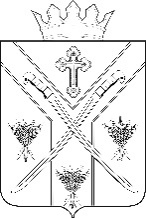 ПОСТАНОВЛЕНИЕАДМИНИСТРАЦИИ СЕРАФИМОВИЧСКОГОМУНИЦИПАЛЬНОГО РАЙОНАВОЛГОГРАДСКОЙ ОБЛАСТИот  «____» ________________     №____О выявлении правообладателей ранее учтенного объекта недвижимости	В соответствии со статьей 69.1 Федерального закона от 13 июля 2015 года №218-ФЗ «О государственной регистрации недвижимости»  ПОСТАНОВЛЯЮ:1. В отношении жилого дома общей площадью 28,7 кв.м. с кадастровым номером 34:27:050001:1014, расположенного по адресу: Волгоградская (обл),Серафимовичский (р-н),Зимняцкий (х.),ул.Октябрьская 28 в качестве его правообладателя, владеющего данным объектом недвижимости на праве собственности, выявлена  Капылова Людмила Анатольевна, 10.01.1965 г.р., место рождения: ..., паспорт серия... №..., выдан …, код подразделения …, СНИЛС …-…-… .. проживающего по адресу ….2. Право собственности Капыловой Людмилы Анатольевны на указанный в пункте 1 настоящего постановления объект недвижимости подтверждается договором…...3. Указанный в пункте 1 настоящего постановления объект недвижимости не прекратил существование, что подтверждается прилагаемым актом осмотра от 18.05.2022.4. Отделу по управлению имуществом и землепользованию администрации Серафимовичского муниципального района Волгоградской области осуществить действия по внесению необходимых изменений в сведения Единого государственного реестра недвижимости.5. Контроль исполнения настоящего постановления возложить на первого заместителя главы Серафимовичского муниципального района Волгоградской области Н.К. Анисимова.Глава Серафимовичского муниципального района                    	   		               С.В. ПономаревПРИЛОЖЕНИЕ к постановлению администрации Серафимовичского муниципального района Волгоградской области от  ________ № ___АКТ ОСМОТРАздания, сооружения или объекта незавершенного строительства привыявлении правообладателей ранее учтенных объектов недвижимости18 мая 2022г.                                                                                                              № 3                                 Настоящий акт составлен в результате проведенного 18 мая 2022 г в 13 ч 15 м                                         указывается дата и время осмотра (число и месяц, год, минуты, часы)осмотра объекта недвижимости здание: жилой дом,указывается вид объекта недвижимости: здание, сооружение, объект незавершенного строительствакадастровый (или иной государственный учетный) номер: 34:27:050001:1014указывается при наличии кадастровый номер или иной государственный учетный номер (например, инвентарный) объекта недвижимостирасположенного: Серафимовичский р-н, х. Зимняцкий, ул. Октябрьская, д. 28         указывается адрес объекта недвижимости (при наличии) либо местоположение (при отсутствии адреса)на земельном участке с кадастровым номером,__________________                                                                                                                         при наличии;расположенном Серафимовичский р-н, х. Зимняцкий, ул. Октябрьская, д. 28                           указывается адрес или местоположение земельного участка Комиссией для осмотра и обследования зданий, сооружений или объектов незавершенного строительства при выявлении правообладателей ранее учтенных объектов недвижимости на территории поселения от 15.09.2021г. №35 в следующем составе:      Комиссия в составе: - председатель комиссии, глава Зимняцкого сельского поселения – Фирсов Александр Васильевич;- заместитель председателя, ведущий специалист администрации Зимняцкого сельского поселения– Ветютнева Алевтина Николаевна;- секретарь, ведущий специалист администрации Зимняцкого сельского поселения– Гордеева Надежда Анатольевна;- член комиссии, специалист 1 категории администрации Зимняцкого сельского поселения– Фролова Елена Петровна.в присутствии лиц, выявленных в качестве           указать нужное: "в присутствии" или "в отсутствие" правообладателей указанного ранее учтенного объекта недвижимости – Капыловой Людмилы АнатольевныПри  осмотре   осуществлена   фотофиксация   объекта   недвижимости.Материалы фотофиксации прилагаются.Осмотр проведен в форме визуального осмотра.В результате проведенного осмотра установлено,  что  ранее  учтенный объект недвижимости продолжает своё существование.Подписи членов комиссии:Председатель  комиссииВ составе члены  комиссии:Фото-таблица к акту осмотра здания, сооружения или объекта незавершенного строительства при выявлении правообладателей ранее учтенных объектов недвижимости х. Зимняцкий, ул. Октябрьская, д.28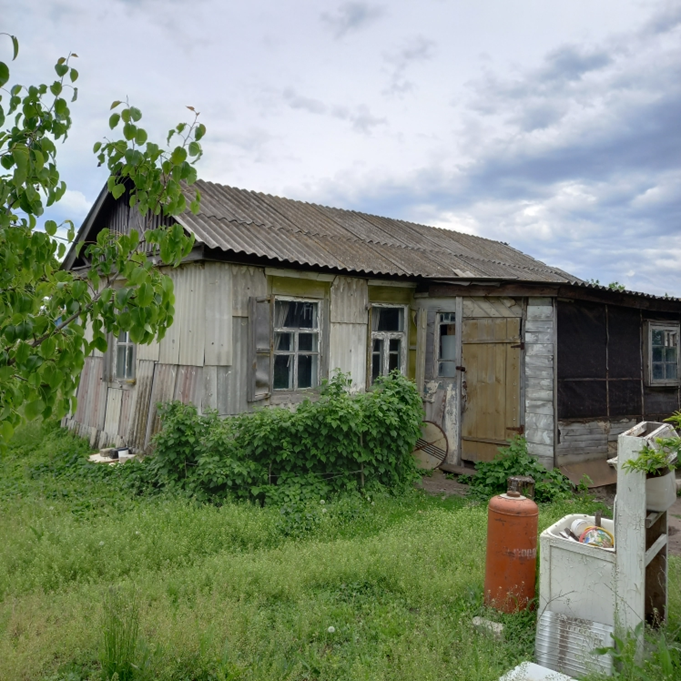 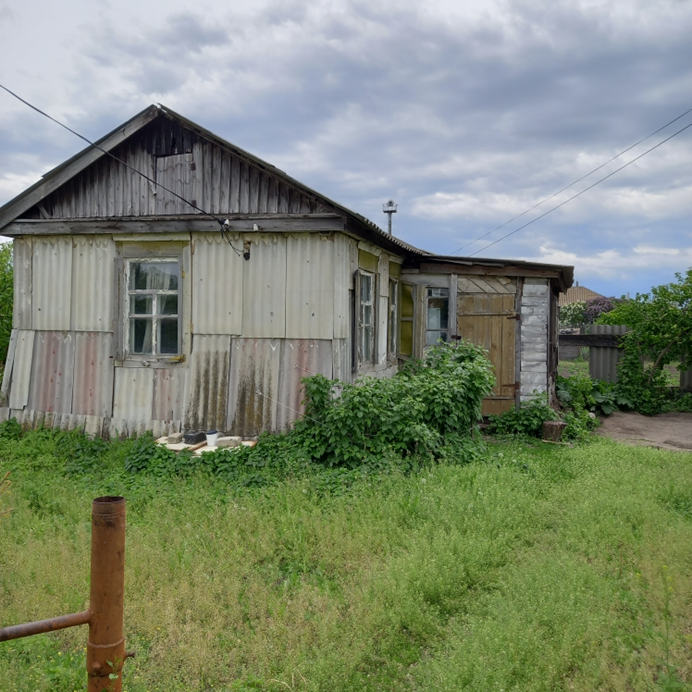 Фирсов А.В.	(подпись)(Ф.И.О.)Ветютнева А.Н.(подпись)(Ф.И.О.)Гордеева Н.А.(подпись)(Ф.И.О.)Фролова Е.П.(подпись)(Ф.И.О.)